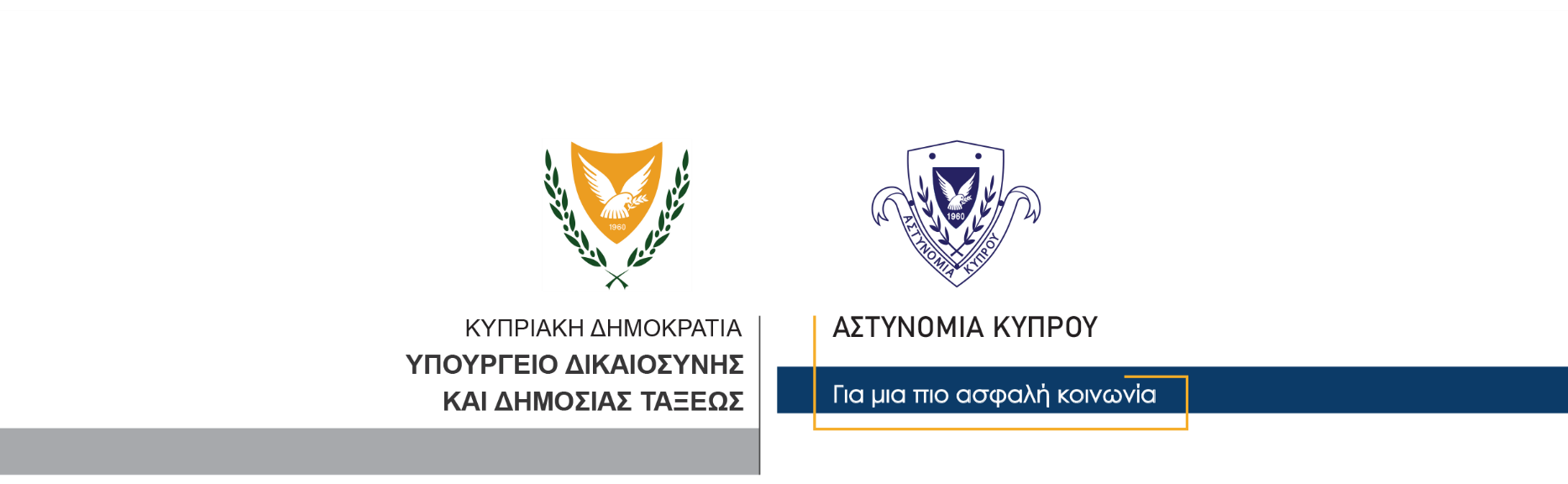 06 Ιανουαρίου, 2022  Δελτίο Τύπου 4Τις συνθήκες θανάτου 53χρονου στην επαρχία Λευκωσίας διερευνά η Αστυνομία	Τις συνθήκες και αίτια θανάτου άντρα ηλικίας 53 ετών, διερευνά η Αστυνομία στην επαρχία Λευκωσίας. Πρόκειται για τον Μιχαλάκη Βασίλη, ο οποίος σήμερα το πρωί, εντοπίστηκε νεκρός σε υποστατικό στην κτηνοτροφική περιοχή Ιδαλίου, όπου αυτός διέμενε.	Τον 53χρονο εντόπισαν νεκρό, μέλη της Αστυνομίας, μετά από πληροφορία που λήφθηκε γύρω στις 6.30 τα ξημερώματα της Πέμπτης. Τα μέλη της Αστυνομίας που έσπευσαν στο σημείο, εντόπισαν τον νεκρό 53χρονο, πεσμένο στο πάτωμα δωματίου, στο οποίο είχαν προκληθεί εκτεταμένες ζημιές από πυρκαγιά.Η σκηνή αποκλείστηκε για εξετάσεις, από τις οποίες αποκλείστηκε η εγκληματική ενέργεια, ενώ από τις μέχρι στιγμής εξετάσεις φαίνεται ο 53χρονος να έχασε τη ζωή του, μετά από πυρκαγιά που προκλήθηκε από την ακτινοβολία θερμάστρας, στα ρούχα του και στα στρώματα του κρεβατιού όπου αυτός βρισκόταν.Τα ακριβή αίτια θανάτου του 53χρονου αναμένεται να διαφανούν από την νενονισμένη νεκροτομή που θα διενεργηθεί στη σορό, σε κατοπινό στάδιο, από Ιατροδικαστή.Οι εξετάσεις συνεχίζονται από τον Αστυνομικό Σταθμό Πέρα Χωρίου. 									       Κλάδος ΕπικοινωνίαςΥποδιεύθυνση Επικοινωνίας Δημοσίων Σχέσεων & Κοινωνικής Ευθύνης